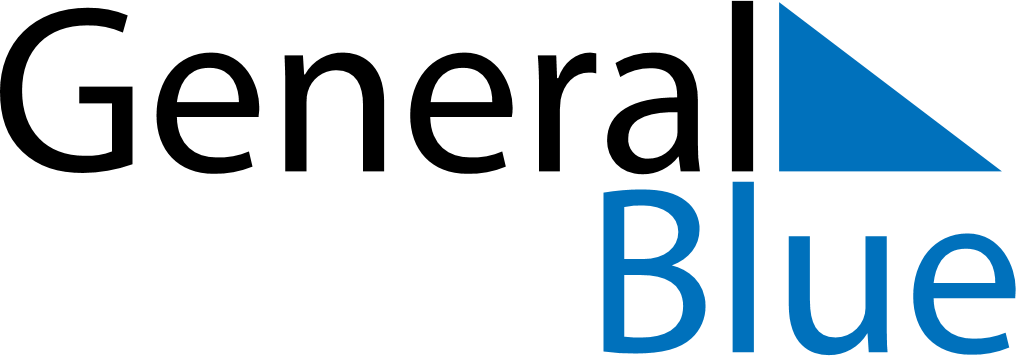 December 2022December 2022December 2022BangladeshBangladeshMONTUEWEDTHUFRISATSUN123456789101112131415161718Martyred Intellectuals DayVictory Day19202122232425Christmas Day262728293031